SPOJI LINIJOM S OLOVKOM  ISTE SLIKE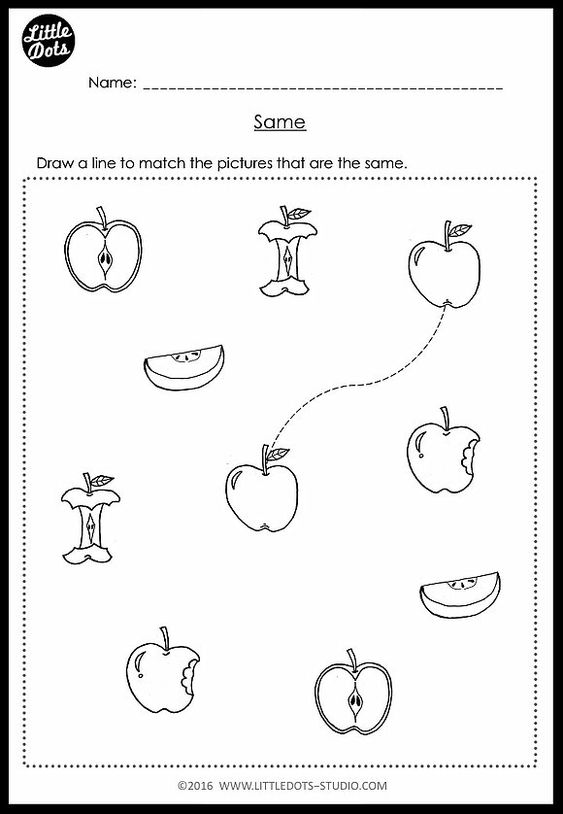 